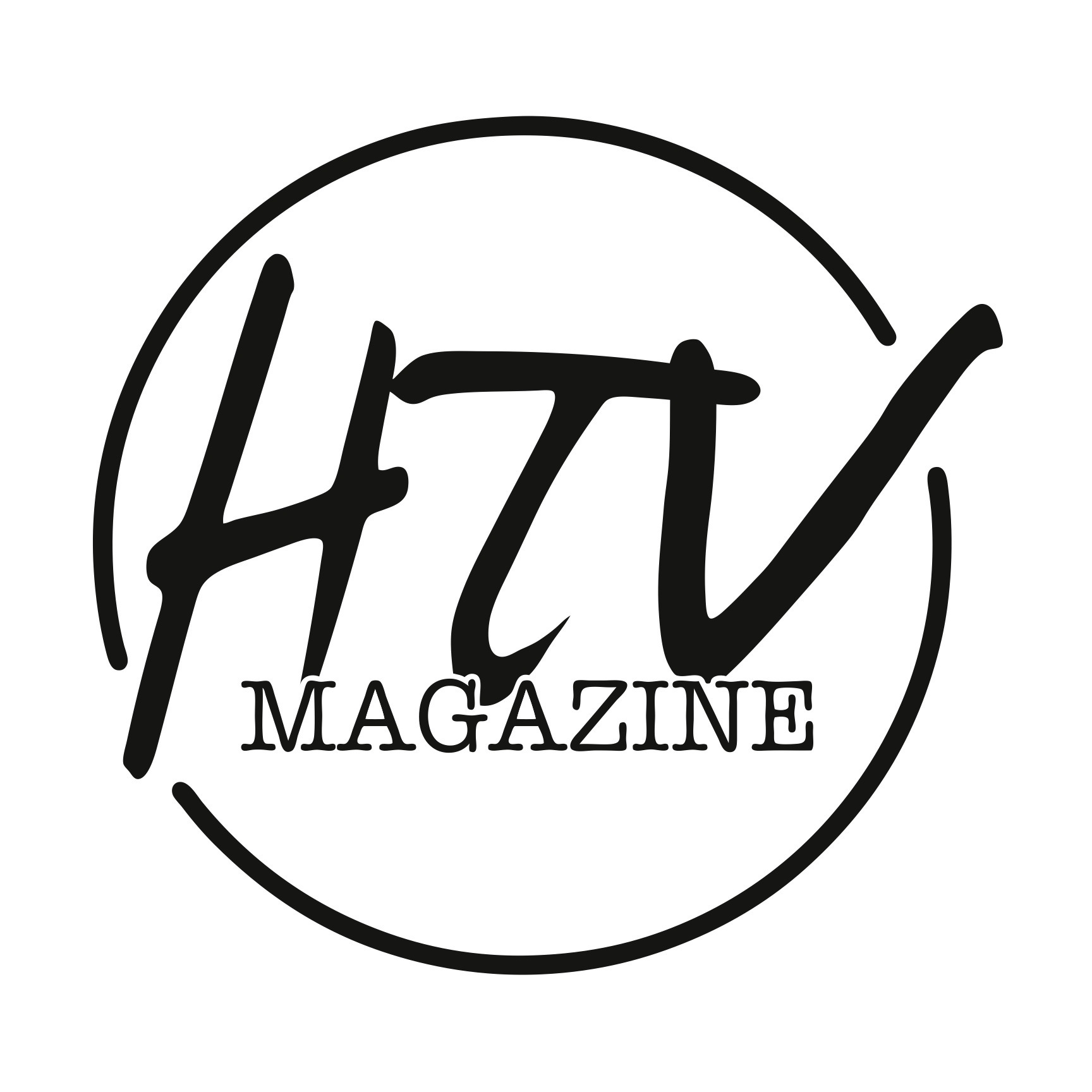 htvbuzz.com       @htvbuzz        facebook.com/htvmagazineSpringfield Rugby How does natural sound in the story add to the atmosphere?2. List a couple of “say-it/prove it” moments when what was being said was backed up by video that “proved” the point.3.  How did the story emphasize the frequency of injuries in rugby? The end of the story included a plug for the rugby website.  Why would this information be more appropriate for an anchor to present?5.  Explain how the reporter used soundbites to explain the rules of rugby.